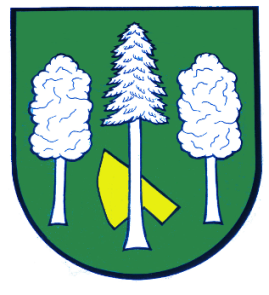 Hlášení ze dne 17. 01. 20241) Kamenictví JK bude ve čtvrtek 18. 01. 2024 od 13:00 do 13:30 hodin na hřbitově ve Velkém Újezdě přijímat objednávky na veškeré kamenické práce na jaro za loňské ceny za každého počasí. Pro případnou komunikaci volejte na telefonní číslo 704 252 781. 2) Sdružení kominíků a topenářů bude provádět v naší obci v sobotu 20. 01. 2024 požadované kontroly a čištění komínů za 450 Kč, čištění plynových kotlů za 450 Kč a revize kotlů na tuhá paliva za 1 100 Kč. Dále nabízí vložkování a frézování komínů. Zájemci se mohou objednat telefonicky na telefonním čísle 608 748 989.